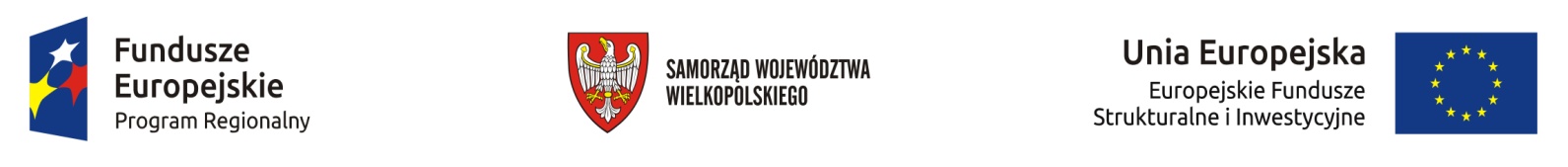 FORMULARZ ZGŁOSZENIOWY  UDZIAŁ W TARGACH INWESTYCYJNYCH EXPO REAL 2017                   Niniejszym deklaruję swój udział w organizowanym przez Urząd Marszałkowski Województwa Wielkopolskiego wyjeździe na Międzynarodowe Targi Expo Real 
w Monachium w dniach 4-6 października 2017 r.Udział w targach organizowany jest w ramach Wielkopolskiego RegionalnegoProgramu Operacyjnego na lata 2014-2020, Działanie 1.4, Poddziałanie 1.4.2 Promocja Gospodarcza regionu, projektu pozakonkursowego „GOSPODARNA WIELKOPOLSKA”KRYTERIA OCENY:Dane teleadresowe Zgłaszającego (dotyczy tylko spółek)Województwo:……………………………..Powiat:……………………………………..Gmina:……………………………………..Miejscowość:……………………………...Kod pocztowy:…………………………….Ulica:………………………………………Nr domu:………………………………….Nr lokalu:…………………………………NIP………………………………….........REGON………………………………….KRS/nr wpisu do EDG: ………………… Telefon:……………………………………Fax:………………………………………..E-mail:…………………………………….Strona internetowa:………………………Dotyczy tylko spółek:Czy Zgłaszający korzystał już ze środków pomocowych.                       TAK                                               NIEPomoc publiczna uzyskana przez ZgłaszającegoJeżeli wystąpiła, proszę podać wyrażoną w walucie EUR kwotę pomocy de minimis uzyskanej przez Zgłaszającego w ciągu trzech ostatnich lat budżetowych. (definicja pomocy de minimis znajduje się tutaj: http://tinyurl.com/minimis)…………………………………………………………………………………………….Wyrażamy zgodę na przetwarzanie danych osobowych w celu organizacji wyjazdu na targi Expo Real w Monachium w dniach 4-6 października 2016 r. na podstawie art. 23 ust. 1 pkt 5 Ustawy z dnia 29 sierpnia 1997 r. o ochronie danych osobowych (tekst jednolity Dz. U. z 2002 r. Nr 101, poz. 926, ze. zmianami). 				……………………………………………………….				   Podpis,  pieczęć i dataL.p.Dane JednostkiDane JednostkiDane JednostkiNazwa jednostkiAdres siedziby jednostkiTelefonFaxE-mailStrona wwwNIPDane osoby kontaktowejDane osoby kontaktowejDane osoby kontaktowejOsoba wyznaczona do kontaktu Telefon kontaktowyE-mailDane osobowe uczestnika misji Dane osobowe uczestnika misji Dane osobowe uczestnika misji Imię i nazwisko Stanowisko Telefon kontaktowyE-mailOCENA FORMALNAWnioskodawca jest:Jednostką samorządu terytorialnegoStowarzyszeniem samorządów lokalnychSpółką, której głównym udziałowcem jest samorządWnioskodawca posiada siedzibę w Województwie WielkopolskimZgłoszony obiekt jest nieruchomością zgodną z zapisami pkt. IIWnioskodawca załączył wypełniony i podpisany przez upoważnioną osobę formularz wraz z 5 zdjęciamiBudynek zlokalizowany jest na terenie Województwa WielkopolskiegoTAK/NIETAK/NIETAK/NIETAK/NIETAK/NIEBudynek powstały przed 1945 rokiem, o charakterze rezydencji i/lub postindustrialny i/lub powojskowy o walorach artystycznych. Musi to być budynek, któremu można nadać nowe funkcje po remoncie (nie może stanowić on jedynie małego fragmentu nowego obiektu). Opis budynku ze zdjęciami – minimum 5 zdjęć)OCENA MERYTORYCZNA ZGŁOSZONEGO BUDYNKU1.Możliwe funkcje jakie mógłby pełnić budynek po przeprowadzeniu rewaloryzacji przez inwestora (wraz z uzasadnieniem):- rezydencjalna- hotelowo - rekreacyjna- kulturalna- medyczna- inne (wskazać jakie)2.Do budynku są doprowadzone media:- gaz- prąd- woda- kanalizacja- światłowód3.Fizyczny stan budynku:- budynek w większości zachowany z brakującymi drobnymi elementami- budynek zachowany w całości4.Techniczny stan budynku:a) bardzo dobry – budynek jest po generalnym remoncieb) dobry – budynek wymaga drobnych prac remontowychc) zły – budynek wymaga generalnego remontu5.Uregulowane sprawy własności obiektu6. Projekt rewitalizacji budynku zatwierdzony przez            KonserwatoraOCENA DOTYCZĄCA DZIAŁALNOŚCI JEDNOSTEK SAMORZĄDU TERYTORIALNEGO / STOWARZYSZEŃ SAMORZĄDÓW LOKALNYCH / SPÓŁEK NA RZECZ POZYSKANIA INWESTORA, W TYM  DLA OBIEKTÓW ZABYTKOWYCH1.Oferowane przez jednostki samorządów lokalnych/ stowarzyszenia samorządowe / spółki samorządowe wsparcie dla inwestora – opis2.Przykłady udanej współpracy z inwestorem dotyczącej obiektów zabytkowych3. Wcześniejsza współpraca z konserwatorem wojewódzkim /miejskim (opis)OCENA DOTYCZĄCA WARUNKÓW EKONOMICZNYCH GMINY1. Obiekt położony na terenie uboższym gospodarczo (podać stopę bezrobocia w gminie)  i/lub turystycznie – inwestycja podniesie atrakcyjność regionu, na terenie którego znajduje się obiekt2. Odległość od szkół (wskazać jakie i w jakiej odległości) 
z językiem:- niemieckim - angielskim 1 pkt1 pkt1 pkt1 pkt1 pkt1 pkt1 pkt1 pkt1 pkt1 pkt2 pkt3 pkt3 pkt2 pkt1 pkt5 pkt3 pkt.0-3 pkt0-3 pkt2 pkt0-3 pkt0-5 km – 3 pkt5-25 km – 2 pktpowyżej 25 km – 0 pkt0-5 km – 2 pkt5-25 km – 1 pktpowyżej 25 km – 0 pktPRZEDSTAWICIEL INSTYTUCJI WSKAZANY DO UDZIAŁU  W IMPREZIE TARGOWEJ POSIADA ZNAJOMOŚĆ JĘZYKA OBCEGO NA POZIOMIE UMOŻLIWIAJĄCYM SWOBODNE KOMUNIKOWANIE SIĘ Z POTENCJALNYMI PARTNERAMI GOSPODARCZYMI:- niemieckiego- angielskiego1 pkt1 pktMateriały promocyjne w językach angielskim lub niemieckim dotyczące danego obiektu zabytkowego0-2 pktŁączna maksymalna liczba punktów: 41 pkt